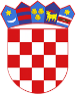 R  E  P  U  B  L  I  K  A    H  R  V  A  T  S  K  APOŽEŠKO-SLAVONSKA ŽUPANIJAGRAD POŽEGA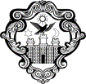                    GRADONAČELNIKKLASA: 406-01/22-05/76URBROJ: 2177-1-01/01-22-4Požega, 11. listopada 2022.POZIV NA DOSTAVU PONUDENaručitelj Grad Požega upućuje Poziv na dostavu ponuda temeljem članka 19. Pravilnika o jednostavnoj nabavi robe, usluga i radova te provedbi projektnih natječaja na koje se ne primjenjuje Zakon o javnoj nabavi (Službene novine Grada Požege, broj: 20/21.).Sukladno članku 15. Zakona o javnoj nabavi (Narodne novine, broj: 120/16., u nastavku teksta ZJN 2016) za godišnju procijenjenu vrijednost nabave manju od 200.000,00 (500.000,00) kuna bez PDV-a (tzv. jednostavna nabava) Naručitelj nije obvezan provoditi postupke javne nabave propisane ZJN 2016.1. OPIS PREDMETA NABAVEPredmet nabave: nabava i dobava higijenskih i kućanskih potrepština „PUK31“Opis predmeta nabave:  nabava i dobava higijenskih i kućanskih potrepština „PUK31“,                                         vrsta robe i  količine definirane su troškovnikom u prilogu. CPV broj: 39830000-9, Proizvodi za čišćenje;                  33760000-5, Toaletni papir, rupčići, ručnici i ubrusi;                  19640000-4, Vreće i vrećice za otpad iz polietilena;                  33741100-7, Sredstvo za čišćenje ruku,     Procijenjena vrijednost nabave je: 119.040,00 kuna (stodevetnaesttisućaičetrdesetkuna) bez PDV-a       Planirano je sklapanje ugovora o nabavi robe.      Evidencijski broj jednostavne nabave: JN-74/222. UVJETI NABAVE	Ponuda treba ispunjavati sljedeće:rok izvršenja: 180 (stoosamdeset) dana od dana sklapanja ugovora.rok trajanja ugovora: 180 (stoosamdeset) danarok valjanosti ponude: 60 (trideset) dana od dana roka za dostavu ponudamjesto izvršenja: Grad Požegaplaćanje se vrši temeljem zaprimljenog elektroničkog računa ovjerenog od strane ovlaštene osobe Naručitelja u roku od 30 dana od dana zaprimanja računa. eRačun treba nasloviti na točan naziv Naručitelja s obvezom naznake broja Ugovora.eRačun mora sadržavati sve obvezne osnovne elemente elektroničkog računa propisane člankom 5. Zakona o elektroničkom izdavanju računa u javnoj nabavi (Narodne novine, broj: 94/18.).- kriterij za odabir ponude: najniža cijena (uz obvezu ispunjenja svih navedenih uvjeta i     zahtjeva iz Poziva),- dokazi sposobnosti: Gospodarski subjekt u postupku jednostavne nabave mora dokazati svoju      nekažnjavanost i sposobnost, a sve u skladu s ovom dokumentacijom. Iz dostavljenih dokaza    mora biti vidljivo da ne postoje razlozi isključenja.3. RAZLOZI ISKLJUČENJA PONUDITELJANaručitelj je obvezan isključiti gospodarskog subjekta iz postupka nabave ako utvrdi da: 3.1.   je gospodarski subjekt koji ima poslovni nastan u Republici Hrvatskoj ili osoba koja je član           upravnog, upravljačkog ili nadzornog tijela ili ima ovlasti zastupanja, donošenja odluka ili           nadzora toga gospodarskog subjekta i koja je državljanin Republike Hrvatske pravomoćnom          presudom osuđena za:sudjelovanje u zločinačkoj organizaciji, na temeljučlanka 328. (zločinačko udruženje) i članka 329. (počinjenje kaznenog djela u sastavu zločinačkog udruženja) Kaznenog zakona (Narodne novine, broj: 125/11, 144/12, 56/15, 61/15,101/17, u nastavku teksta Kazneni zakon)članka 333. (udruživanje za počinjenje kaznenih djela), iz Kaznenog zakona korupciju, na temeljučlanka 252. (primanje mita u gospodarskom poslovanju), članka 253. (davanje mita u gospodarskom poslovanju), članka 254. (zlouporaba u postupku javne nabave), članka 291. (zlouporaba položaja i ovlasti), članka 292. (nezakonito pogodovanje), članka 293. (primanje mita), članka 294. (davanje mita), članka 295. (trgovanje utjecajem) i članka 296. (davanje mita za trgovanje utjecajem) Kaznenog zakonačlanka 294.a (primanje mita u gospodarskom poslovanju), članka 294.b (davanje mita u gospodarskom poslovanju), članka 337. (zlouporaba položaja i ovlasti), članka 338. (zlouporaba obavljanja dužnosti državne vlasti), članka 343. (protuzakonito posredovanje), članka 347. (primanje mita) i članka 348. (davanje mita) iz Kaznenog zakona prijevaru, na temeljučlanka 236. (prijevara), članka 247. (prijevara u gospodarskom poslovanju), članka 256. (utaja poreza ili carine) i članka 258. (subvencijska prijevara) Kaznenog zakonačlanka 224. (prijevara), članka 293. (prijevara u gospodarskom poslovanju) i članka 286. (utaja poreza i drugih davanja) iz Kaznenog zakona terorizam ili kaznena djela povezana s terorističkim aktivnostima, na temeljučlanka 97. (terorizam), članka 99. (javno poticanje na terorizam), članka 100. (novačenje za terorizam), članka 101. (obuka za terorizam) i članka 102. (terorističko udruženje) Kaznenog zakonačlanka 169. (terorizam), članka 169.a (javno poticanje na terorizam) i članka 169.b (novačenje i obuka za terorizam) iz Kaznenog zakona pranje novca ili financiranje terorizma, na temeljučlanka 98. (financiranje terorizma) i članka 265. (pranje novca) Kaznenog zakonačlanka 279. (pranje novca) iz Kaznenog zakona dječji rad ili druge oblike trgovanja ljudima, na temeljučlanka 106. (trgovanje ljudima) Kaznenog zakona-    članka 175. (trgovanje ljudima i ropstvo) iz Kaznenog zakona 3.1.1. je gospodarski subjekt koji nema poslovni nastan u Republici Hrvatskoj ili osoba koja je član upravnog, upravljačkog ili nadzornog tijela ili ima ovlasti zastupanja, donošenja odluka ili nadzora toga gospodarskog subjekta i koja nije državljanin Republike Hrvatske pravomoćnom presudom osuđena za kaznena djela iz točke 1. podtočaka a) do f) ovog stavka i za odgovarajuća kaznena djela koja, prema nacionalnim propisima države poslovnog nastana gospodarskog subjekta, odnosno države čiji je osoba državljanin, obuhvaćaju razloge za isključenje iz članka 57. stavka 1. točaka a) do f) Direktive 2014/24/EU.3.2.    gospodarski subjekt nije ispunio obveze plaćanja dospjelih poreznih obveza i obveza za            mirovinsko i       zdravstveno osiguranje a) u Republici Hrvatskoj, ako gospodarski subjekt ima poslovni nastan u Republici Hrvatskoj, ili b) u Republici Hrvatskoj ili u državi poslovnog nastana gospodarskog subjekta, ako gospodarski subjekt nema poslovni nastan u Republici Hrvatskoj. DOKUMENTI kojima ponuditelj dokazuje da ne postoje razlozi za isključenje:Za potrebe utvrđivanja okolnosti iz podtočaka 3.1. i 3.1.1., gospodarski subjekt dužan je u ponudi dostaviti popunjenu Izjavu o nekažnjavanju (Prilog 2.) da protiv gospodarskog subjekta niti osobe koja je po zakonu ovlaštena za zastupanje gospodarskog subjekta nije izrečena pravomoćna osuđujuća presuda. Gospodarski subjekt kod kojeg su ostvarene osnove za isključenje može Naručitelju dostaviti dokaze o mjerama koje je poduzeo kako bi dokazao svoju pouzdanost bez obzira na postojanje relevantne osnove za isključenje. Poduzimanje mjera gospodarski subjekt dokazuje:1. plaćanjem naknade štete ili poduzimanjem drugih odgovarajućih mjera u cilju plaćanja naknade štete prouzročene kaznenim djelom ili propustom2. aktivnom suradnjom s nadležnim istražnim tijelima radi potpunog razjašnjenja činjenica i okolnosti u vezi s kaznenim djelom ili propustom3. odgovarajućim tehničkim, organizacijskim i kadrovskim mjerama radi sprječavanja daljnjih kaznenih djela ili propusta.Mjere koje je poduzeo gospodarski subjekt ocjenjuju se uzimajući u obzir težinu i posebne okolnosti kaznenog djela ili propusta te je obvezan obrazložiti razloge prihvaćanja ili neprihvaćanja mjera. Naručitelj neće isključiti gospodarskog subjekta iz postupka jednostavne nabave ako je ocijenjeno da su poduzete mjere primjerene. Gospodarski subjekt kojem je pravomoćnom presudom određena zabrana sudjelovanja u postupcima javne nabave nema pravo korištenja mogućnosti do isteka roka zabrane u državi u kojoj je presuda na snazi.Razdoblje isključenja gospodarskog subjekta kod kojeg su ostvarene osnove za isključenje iz podtočaka 3.1., 3.1.1. i 3.2. ovog Poziva na dostavu ponude je pet (5) godina od dana pravomoćnosti presude, osim ako pravomoćnom presudom nije određeno drugačije.Za potrebe utvrđivanja okolnosti iz podtočke 3.2. gospodarski subjekt dužan je u ponudi dostaviti potvrdu Porezne uprave ili drugog nadležnog tijela u državi poslovnog nastana gospodarskog subjekta kojom se dokazuje da ne postoje osnove za isključenje.Naručitelj neće isključiti gospodarskog subjekta iz postupka jednostavne nabave ako mu sukladno posebnom propisu plaćanje obveza nije dopušteno ili mu je odobrena odgoda plaćanja.4.  SPOSOBNOST ZA OBAVLJANJE PROFESIONALNE DJELATNOSTIZa potrebe utvrđivanja okolnosti točke 4. gospodarski subjekt je dužan dokazati upis u sudski, obrtni, strukovni ili drugi odgovarajući registar u državi njegova poslovnog nastana.5. SASTAVNI DIJELOVI PONUDEOblik i način izrade ponudePonuda mora biti izrađena u obliku naznačenom u Pozivu na dostavu ponuda.Ponuda se dostavlja na izvornoj dokumentaciji propisanih obrazaca Naručitelja.Ponuda se piše neizbrisivom tintom.Ponuda mora biti na hrvatskom jeziku.Ponuda treba sadržavati:Ponudbeni list (ispunjen i potpisan od strane ponuditelja – Prilog 1.),Popunjenu i potpisanu Izjavu o nekažnjavanju (Prilog 2.),Troškovnik (Prilog 3.),Dokaz iz podtočke 3.2. Ovog Poziva na dostavu ponude kojim ponuditelj dokazuje da ne postoje obvezni razlozi isključenja,Traženi dokazi sposobnosti iz točke 4. ovoga Poziva. Svi dokumenti koji ponuditelji dostavljaju mogu biti u neovjerenoj preslici. Neovjerenom preslikom smatra se i neovjereni ispis elektroničke isprave. Naručitelj može, nakon rangiranja ponuda prema kriteriju za odabir ponude, a prije donošenja Odluke o odabiru, od najpovoljnijeg ponuditelja s kojim namjerava sklopiti ugovor o jednostavnoj nabavi, zatražiti dostavu izvornika ili ovjerenih preslika svih onih dokumenata koji su bili traženi, a koje izdaju nadležna tijela. Ako je ponuditelj već u ponudi dostavio određene dokumente u izvorniku ili ovjerenoj preslici, nije ih dužan ponovno dostavljati.Izvornici ili ovjerene preslike dokumenata ne moraju odgovarati prethodno dostavljenim neovjerenim preslikama dokumenata, primjerice u pogledu datuma izdavanja, odnosno starosti, ali njima gospodarski subjekt mora dokazati da i dalje ispunjava uvjete koje je Naručitelj odredio u postupku jednostavne nabave.Ako najpovoljniji gospodarski subjekt u ostavljenom roku ne dostavi sve tražene izvornike ili ovjerene preslike dokumenata i/ili ne dokaže da i dalje ispunjava uvjete koje je odredio Naručitelj, Naručitelj će isključiti takvog ponuditelja, odnosno odbiti njegovu ponudu. U tom slučaju Naručitelj će ponovo izvršiti rangiranje ponuda prema kriteriju za odabir ne uzimajući u obzir ponudu ponuditelja kojeg je isključio, odnosno ponuditelja čiju je ponudu odbio te pozvati novog najpovoljnijeg ponuditelja da dostavi traženo.Traženi dokument  iz podtočke 3.2. i točke 4. NE SMIJE biti stariji od dana slanja Poziva za dostavu ponuda. 6. NAČIN DOSTAVE PONUDEPonuda se dostavlja na Ponudbenom listu iz ovog Poziva, a koju je potrebno dostaviti ispunjenu i potpisanu od strane ovlaštene osobe ponuditelja. Naručitelj neće prihvatiti ponudu koja ne ispunjava uvjete i zahtjeve vezane uz predmet nabave iz ovog Poziva.Ponuda se može dostaviti:- u zatvorenoj omotnici na adresu Naručitelja navedenu u Pozivu na dostavu ponude s nazivom i adresom Naručitelja, nazivom i adresom ponuditelja, nazivom predmeta nabave na koju se ponuda odnosi te naznakom „NE OTVARAJ", - putem elektroničke pošte, - putem ovlaštenog pružatelja poštanskih usluga ili - druge odgovarajuće službe.	Ponuditelj može do isteka roka za dostavu ponuda dostaviti izmjenu i/ili dopunu ponude, koje se dostavljaju na isti način kao i osnovna ponuda s obveznom naznakom da se radi o izmjeni i/ili dopuni ponude.	Ponuditelj može do isteka roka za dostavu ponude pisanom izjavom odustati od svoje dostavljene ponude. Pisana izjava se dostavlja na isti način kao i ponuda s obveznom naznakom da se radi o odustajanju od ponude te se ista neotvorena vraća ponuditelju.	Ponuda pristigla nakon isteka roka za dostavu ponuda ne otvara se i obilježava se kao zakašnjelo pristigla ponuda. Zakašnjela ponuda se neotvorena vraća pošiljatelju bez odgode.       Rok za dostavu ponuda je 18. listopada 2022. godine do 09:00 sati bez obzira na način dostave.Adresa na koju se dostavljaju ponude je: GRAD POŽEGA, Trg Svetog Trojstva 1, 34000 Požega ili miroslav.papak@pozega.hr	  Naslov ponude                “ NABAVA I DOBAVA HIGIJENSKIH I KUĆANSKIH POTREPŠTINA „PUK31“ ” 	                                                                                    "NE OTVARAJ"       JN-74/22Pravovremeno dostavljene ponude otvorit će imenovano Povjerenstvo prema redoslijedu zaprimanja o čemu se vodi zapisnik o otvaranju ponuda. 7. OSTALO	   Obavijesti u vezi predmeta nabave:	   tel.: 034 / 311-310, fax: 034 / 311-344	   adresa elektroničke pošte: ivana.calis@pozega.hr ili miroslav.papak@pozega.hr	   Obavijesti o rezultatima:         Ponuditeljima će na dokaziv način biti dostavljena Odluka o odabiru/poništenju.		GRAD POŽEGAPrilog 1. PONUDBENI LISTPredmet nabave: NABAVA I DOBAVA HIGIJENSKIH I KUĆANSKIH POTREPŠTINA „PUK31“BROJ:	JN-74/22Naručitelj: GRAD POŽEGAOdgovorna osoba Naručitelja:  Gradonačelnik dr.sc. Željko GlavićNaziv ponuditelja: __________________________________________________________________Adresa (poslovno sjedište): ___________________________________________________________OIB: _____________________________________________________________________________Broj računa (IBAN):  ________________________________________________________________BIC (SWIFT) i/ili naziv poslovne banke _________________________________________________Ponuditelj je u sustavu PDV-a (zaokružiti):	DA		NEAdresa za dostavu pošte: _____________________________________________________________E-pošta: __________________________________________________________________________Kontakt osoba: _____________________________________________________________________Tel/mob: __________________________________________________________________________Faks: ____________________________________________________________________________PONUDA             Broj ponude:__________________________             Datum ponude:________________________Cijena ponude bez PDV-a:______________________________________Iznos PDV-a: ________________________________________________Cijena ponude s PDV-om: ___________________________________________________________________________(ime i prezime ovlaštene osobe ponuditelja, potpis i pečat_______________________________________ , 2022.                     (mjesto i datum)NAPOMENA :potrebno je navesti ukoliko ponuditelj podliježe prijenosu porezne obveze sukladno članku 75. stavku 1. i članku 79. stavku 7. Zakona o porezu na dodanu vrijednost (Narodne novine, broj: 73/13., 99/13., 148/13., 153/13., 143/14., 115/16., 106/18. i 121/19.).Dodatak I Ponudbenom listu u slučaju zajedničke ponudePonuditelj iz zajednice ponuditelja:(tiskano upisati ime i prezime ovlaštene osobe ponuditelja)(pečat i potpis)Ponudbenom listu se prilaže broj priloga ovisno o broju članova zajednice ponuditelja.Ako se radi o zajednici ponuditelja tada ponudbeni list sadrži podatke za svakog člana zajednice ponuditelja uz obveznu naznaku člana zajednice ponuditelja koji je ovlašten za komunikaciju s naručiteljem.Dodatak II Ponudbenom listu u slučaju ustupanja dijela ugovora podugovarateljuPodugovaratelj:(tiskano upisati ime i prezime ovlaštene osobe ponuditelja)(pečat i potpis)Ponudbenom listu se prilaže broj priloga ovisno o broju podugovaratelja.Prilog 2.Temeljem članka 251. stavka 1. točke 1. i članka 265. stavka 2. Zakona o javnoj nabavi (Narodne novine, br. 120/2016), kao ovlaštena osoba za zastupanje gospodarskog subjekta dajem sljedeću:I Z J A V U    O   N E K A Ž NJ A V A NJ Ukojom ja ________________________________ iz  ____________________________________________		     (ime i prezime) 				          (adresa stanovanja) broj identifikacijskog dokumenta ______________________ izdanog od ___________________________, kao osoba iz članka 251. stavka 1. točke 1. Zakona o javnoj nabavi za sebe i za gospodarski subjekt: ______________________________________________________________________________________ (naziv i sjedište gospodarskog subjekta, OIB)Izjavljujem da ja osobno niti gore navedeni gospodarski subjekt niti osobe koje su članovi upravnog, upravljačkog ili nadzornog tijela ili imaju ovlast zastupanja, donošenja odluka ili nadzora gore navedenog gospodarskog subjekta, nismo pravomoćnom presudom osuđeni za bilo koje od niže navedenih kaznenih djela u Republici Hrvatskoj ili za odgovarajuća kaznena djela prema nacionalnim propisima države poslovnog nastana gospodarskog subjekta odnosno države čiji su državljani osobe koje su članovi upravnog, upravljačkog ili nadzornog tijela ili imaju ovlast zastupanja, donošenja odluka ili nadzora, koja obuhvaćaju razloge za isključenje iz članka 57. stavka 1. točaka a.) do f.) Direktive 2014/24/EU. Kaznena djela za koja potvrđujemo da ne postoji pravomoćna presuda:a) sudjelovanje u zločinačkoj organizaciji, na temelju:- članka 328. (zločinačko udruženje) i članka 329. (počinjenje kaznenog djela u sastavu  zločinačkog udruženja) Kaznenog zakona i- članka 333. (udruživanje za počinjenje kaznenih djela), iz Kaznenog zakona (»Narodne novine«, br. 110/97., 27/98., 50/00., 129/00., 51/01., 111/03., 190/03., 105/04., 84/05., 71/06., 110/07., 152/08., 57/11., 77/11. i 143/12.);b) korupciju, na temelju:- članka 252. (primanje mita u gospodarskom poslovanju), članka 253. (davanje mita u gospodarskom poslovanju), članka 254. (zlouporaba u postupku javne nabave), članka 291. (zlouporaba položaja i ovlasti), članka 292. (nezakonito pogodovanje), članka 293. (primanje mita), članka 294. (davanje mita), članka 295. (trgovanje utjecajem) i članka 296. (davanje mita za trgovanje utjecajem) Kaznenog zakona i- članka 294.a (primanje mita u gospodarskom poslovanju), članka 294.b (davanje mita u gospodarskom poslovanju), članka 337. (zlouporaba položaja i ovlasti), članka 338. (zlouporaba obavljanja dužnosti državne vlasti), članka 343. (protuzakonito posredovanje), članka 347. (primanje mita) i članka 348. (davanje mita) iz Kaznenog zakona (»Narodne novine«, br. 110/97., 27/98., 50/00., 129/00., 51/01., 111/03., 190/03., 105/04., 84/05., 71/06., 110/07., 152/08., 57/11., 77/11. i 143/12.);c) prijevaru, na temelju:- članka 236. (prijevara), članka 247. (prijevara u gospodarskom poslovanju), članka 256. (utaja poreza ili carine) i članka 258. (subvencijska prijevara) Kaznenog zakona i- članka 224. (prijevara), članka 293. (prijevara u gospodarskom poslovanju) i članka 286. (utaja poreza i drugih davanja) iz Kaznenog zakona (»Narodne novine«, br. 110/97., 27/98., 50/00., 129/00., 51/01., 111/03., 190/03., 105/04., 84/05., 71/06., 110/07., 152/08., 57/11., 77/11. i 143/12.)d) terorizam ili kaznena djela povezana s terorističkim aktivnostima, na temelju: - članka 97. (terorizam), članka 99. (javno poticanje na terorizam), članka 100. (novačenje za terorizam), članka 101. (obuka za terorizam) i članka 102. (terorističko udruženje) Kaznenog zakona - članka 169. (terorizam), članka 169.a (javno poticanje na terorizam) i članka 169.b (novačenje i obuka za terorizam) iz Kaznenog zakona (»Narodne novine«, br. 110/97., 27/98., 50/00., 129/00., 51/01., 111/03., 190/03., 105/04., 84/05., 71/06., 110/07., 152/08., 57/11., 77/11. i 143/12.) e) pranje novca ili financiranje terorizma, na temelju: - članka 98. (financiranje terorizma) i članka 265. (pranje novca) Kaznenog zakona i - članka 279. (pranje novca) iz Kaznenog zakona (»Narodne novine«, br. 110/97., 27/98., 50/00., 129/00., 51/01., 111/03., 190/03., 105/04., 84/05., 71/06., 110/07., 152/08., 57/11., 77/11. i 143/12.) f) dječji rad ili druge oblike trgovanja ljudima, na temelju: - članka 106. (trgovanje ljudima) Kaznenog zakona - članka 175. (trgovanje ljudima i ropstvo) iz Kaznenog zakona (»Narodne novine«, br. 110/97., 27/98., 50/00., 129/00., 51/01., 111/03., 190/03., 105/04., 84/05., 71/06., 110/07., 152/08., 57/11., 77/11. i 143/12.) U ___________, ___________ godine.						 __________________________________________ 							 (ime, prezime osobe/a koja ima ovlasti zastupanja prema							sudskom ili odgovarajućem registru/statutu društva)															___________________________________________ 							 (potpis osobe koja ima ovlasti zastupanja prema 						sudskom ili odgovarajućem registru/statutu društva)									 UPUTA: Ovu Izjavu može dati osoba po zakonu ovlaštena za zastupanje gospodarskog subjekta za gospodarski subjekt i za sve osobe koje su članovi upravnog, upravljačkog ili nadzornog tijela ili imaju ovlasti zastupanja, donošenja odluka ili nadzora gospodarskog subjekta (sukladno čl. 20. st. 10. Pravilnika o dokumentaciji o nabavi te ponudi u postupcima javne nabave (NN 65/17. i 75/20.)). Prilog 3. TROŠKOVNIKTroškovnik u nestandardiziranom obliku u .xls formatu kao zaseban dokument nalazi se u prilogu ovog  Poziva na dostavu ponuda i čini  njegov sastavni dio. Troškovnik mora biti popunjen na izvornom predlošku bez mijenjanja, ispravljanja i prepisivanja izvornog teksta. Jedinične cijene svake stavke Troškovnika i ukupna cijena moraju biti zaokružene na dvije decimale. Jedinične i ukupne cijene se unose u kunama bez PDV-a, zaokružene na dvije decimale. Sve stavke Troškovnika moraju biti ispunjene. Prilikom popunjavanja Troškovnika gospodarski subjekti cijenu stavke izračunavaju kao umnožak količine stavke i jedinične cijene stavke. U Troškovniku se ne smiju mijenjati količine, jedinice mjere niti opisi pojedinih stavki Troškovnika. Cijena ponude izražava se za cjelokupni predmet nabave.Podaci o ponuditelju iz zajednice ponuditelja:Podaci o ponuditelju iz zajednice ponuditelja:Naziv ponuditeljaSjedište ponuditeljaAdresa ponuditeljaOIB:Broj računa(IBAN) i naziv banke kod koje je isti otvorenPonuditelj je obveznik plaćanja PDV-a (da/ne) DANEAdresa za dostavu pošteAdresa e-pošteOvlaštena osoba za potpisivanje ugovora od strane ponuditeljaOsoba za kontakt sa naručiteljemBroj telefonaBroj telefaksaPredmet nabave – dio ugovora koji izvršava član zajednice ponuditeljaPredmet nabave - postotni dio ugovora koji izvršava član zajednice ponuditeljaKoličinaVrijednostMjesto i datumPodaci o podugovaratelju:Naziv podugovarateljaSjedište podugovarateljaAdresa podugovarateljaOIBBroj računa (IBAN) i naziv banke kod koje je isti otvorenPonuditelj je obveznik plaćanja PDV-a (da/ne)DA		NEAdresa za dostavu pošteAdresa e-pošteOvlaštena osoba za zastupanje podugovarateljaOsoba za kontakt sa naručiteljemBroj telefonaBroj telefaksaPredmet nabave – dio ugovora koji izvršava podugovarateljPredmet nabave - postotni dio ugovora koji izvršava podugovarateljKoličinaVrijednostMjesto/a